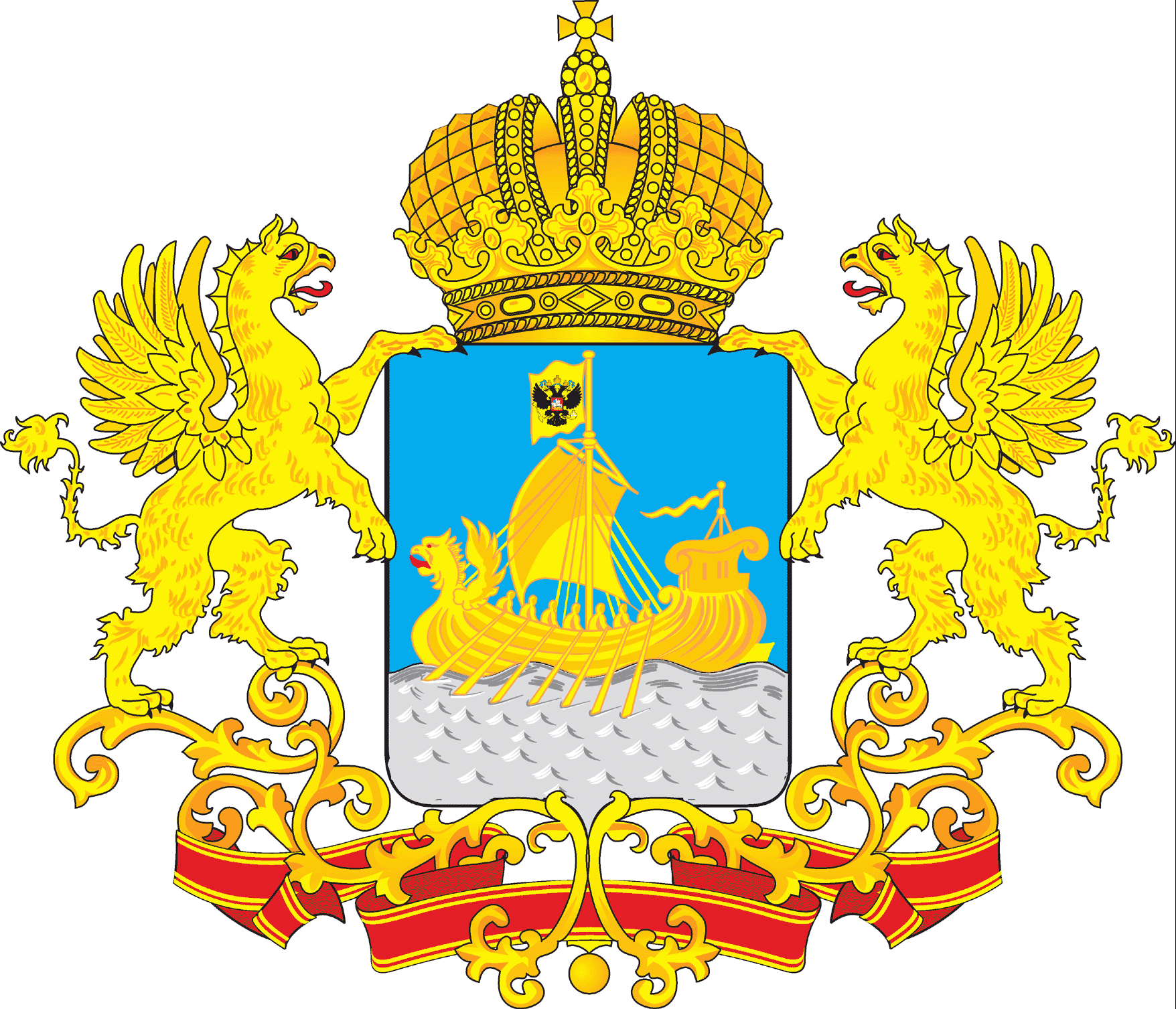 АДМИНИСТРАЦИЯ КОСТРОМСКОЙ ОБЛАСТИП О С Т А Н О В Л Е Н И Еот   "30" апреля 2013 года   № 162-аг. КостромаОб установлении требований к одежде обучающихся по образовательным программам начального общего, основного общего и среднего общего образования в Костромской областиВ соответствии   с    Федеральным  законом от 29 декабря 2012 года № 273-ФЗ «Об образовании в Российской Федерации», в целях обеспечения светского характера образования в общеобразовательных учреждениях Костромской области администрация Костромской области ПОСТАНОВЛЯЕТ:1. Утвердить прилагаемые  требования к одежде обучающихся  по образовательным программам начального общего, основного общего и среднего общего образования в Костромской области (далее - требования).2. Департаменту образования и науки Костромской области  в срок до 1 июня  2013 года организовать совместно  с органами  местного самоуправления муниципальных образований Костромской области разъяснительную работу среди руководителей общеобразовательных учреждений, родителей, обучающихся и педагогической общественности по вопросу введения требований к одежде обучающихся.3. Департаменту образования и науки Костромской области  совместно с информационно-аналитическим управлением Костромской области организовать  освещение  информации об установлении требований к одежде обучающихся в средствах массовой информации Костромской области.4. Контроль за исполнением настоящего постановления возложить на  заместителя губернатора Костромской области, координирующего работу по вопросам реализации государственной и выработке региональной политики в сфере образования, науки и инновационной деятельности. 5. Настоящее постановление вступает в силу c 1 сентября 2013 года, за исключением пунктов 2, 3 настоящего постановления.Пункты 2, 3 настоящего постановления вступают в силу со дня его официального опубликованияГубернатор  областиС. Ситников 